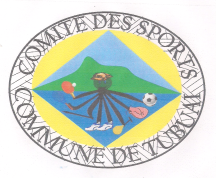 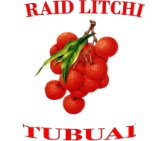 INSCRIPTIONS OBLIGATOIRES, par mail : michelpaillevenus@hotmail.frFiche d’inscription + (CM ou  N° licence 2020/2021) + justificatif du Paiement effectué à joindre.PAIEMENT : Comité des Sports de Tubuai : Compte Socredo  n° : 17469-00023-20573320000-clé 74FUN: 10 km				ELITE: 28 km 500HOMMES : 	                                         FEMMES : 		                              MIXTES :INSCRIPTIONS du 01 MARS au 30 SEPTEMBRE 2021 Cochez la case que vous désirezVous pouvez régler en 3 Virements (Juillet / Août / Septembre)NOM : NOM :Prénom : Prénom :Date de naissance : ___ /___ / 19___Date de naissance : ___ /___ / 19___Sexe : Masculin         / Féminin  Sexe : Masculin         / Féminin  Tel :                            Vini : Tel                              Vini : Mail :  Mail :   Ville :Ville :N° Licence :                     Club :N° Licence :                         Club :Ou Certificat Médical : OuiOu Certificat Médical : OuiTaille-Tee-Shirt : S-M-L-XL-XXL, (entourer la taille choisie)Taille-Tee-Shirt : S-M-L-XL-XXL, (entourer la taille choisie)DEPARTS AVION DE TAHITI (Prix du billet avion : 38.968 fcp) Vendredi 19 novembre                                                                     Lundi 22 novembre   Mercredi 24 novembre                                                               Vendredi 26 novembreRETOURS AVION DE TUBUAIDimanche 28 novembre                                 Lundi 29 novembre                    Mercredi 1 DécembreINSCRIPTION PAR PERSONNE Sans hébergement : inscription, pasta party, repas samedi midi, assurance, tee-shirt raid litchis 20217000FCP  + billet d’avion  38.968 fcp = 45.968 fcp x 2 =  91.936 fcpINSCRIPTION PAR PERSONNE Avec hébergement du vendredi 26/11 au dimanche 28/11 : inscription, hébergement, repas, pasta party, assurance, Tee-shirt raid litchis 202113 .750FCP  + billet d’avion  38.968 fcp = 52.718 fcp x 2 = 105.436 fcpINSCRIPTION PAR PERSONNE Avec hébergement du mercredi 24/11 au dimanche 28/11 : inscription, hébergement, repas, pasta party, assurance, Tee-shirt raid litchis 2021 26.500FCP  + billet d’avion 38.968 fcp  =  65.468 fcp x 2  = 130.936 fcpDécharge et accusé de réception du participant À lire attentivement avant de signer :En toute connaissance de cause et à mes risques, je m’inscris à la 10ème édition 2021 du Raid Litchis de Tubuai. Par la présente, je dégage le comité des sports de Tubuai de toute responsabilité liée à un accident ou un décès pendant la course. Aussi :J’atteste et certifie avoir les capacités physiques et m’être suffisamment préparé(e)pour accomplir cet exploit et que ma condition physique a été vérifiée par un médecin agrééJ’autorise par la présente l’usage de mon nom et image sous n’importe quelle forme de publicité aux travers des médias officiels du Raid Litchis de Tubuai.Je me soumets aux conditions et au règlement du Raid Litchis et de ses activités annexes, et reconnais que mon inscription est non remboursable, ni mon dossard transférable.              J’accepte les conditions ci-dessus.		  Signatures des deux raideurs : 	Précédée de la mention « Lu et approuvé » Fait à ………………….. , le …../……/ 2021